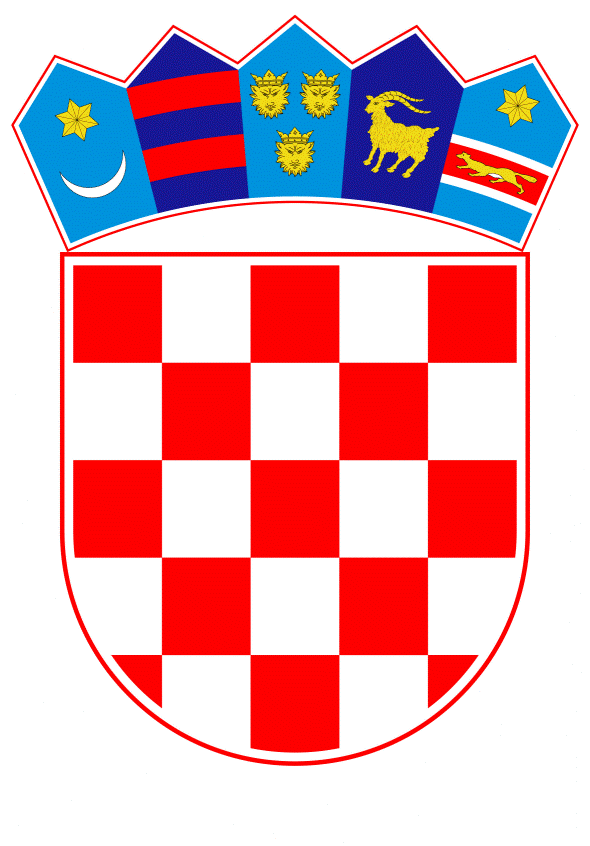 VLADA REPUBLIKE HRVATSKEZagreb, 3. ožujka 2022.______________________________________________________________________________________________________________________________________________________________________________________________________________________________      Banski dvori | Trg Sv. Marka 2  | 10000 Zagreb | tel. 01 4569 222 | vlada.gov.hr	PRIJEDLOGNa temelju članka 7. Zakona o sklapanju i izvršavanju međunarodnih ugovora („Narodne novine“, broj 28/96.), Vlada Republike Hrvatske je na sjednici održanoj _________ 2022. donijelaO D L U K Uo pokretanju postupka za sklapanje Sporazuma između Vlade Republike Hrvatske i Vlade Republike Kosova o suradnji u zaštiti od prirodnih, tehničkih i tehnoloških katastrofaI.Na temelju članka 139. Ustava Republike Hrvatske („Narodne novine“, br. 85/10. – pročišćeni tekst i 5/14. – Odluka Ustavnog suda Republike Hrvatske) pokreće se postupak za sklapanje Sporazuma između Vlade Republike Hrvatske i Vlade Republike Kosova o suradnji u zaštiti od prirodnih, tehničkih i tehnoloških katastrofa (u daljnjem tekstu: Sporazum).II.Nakon sklopljenog Memoranduma o suglasnosti između Državne uprave za zaštitu i spašavanje Republike Hrvatske i Agencije za upravljanje u izvanrednim situacijama Ministarstva unutarnjih poslova Republike Kosova o suradnji u području zaštite od prirodnih i tehnoloških katastrofa, od 25. veljače 2013., u području zajedničkog upravljanja i sprječavanja katastrofa, aktualizirano je pitanje uspostave zajedničkog pravnog okvira o suradnji u slučaju katastrofa između Republike Hrvatske i Republike Kosova. Hrvatska strana dostavila je svoj Prijedlog sporazuma o suradnji u slučaju katastrofa kosovskoj strani na razmatranje nakon čega je utvrđeno da obje države imaju obostrane interese za međusobnu suradnju u području zajedničkog upravljanja i sprječavanja katastrofa.Smatra se da bi provedba zajedničkog pravnog okvira za suradnju u području katastrofa pridonijela daljnjem jačanju dvostranih odnosa obiju država kroz pružanje međusobne pomoći i suradnje pri zaštiti, spašavanju i uklanjanju posljedica prirodnih katastrofa. Potreba sklapanja Sporazuma vidljiva je u nastojanju obiju država da, u skladu s raspoloživim mogućnostima, međusobno pomognu jedna drugoj u slučaju katastrofa, kada stranka koja traži pomoć nije u mogućnosti suprotstaviti se posljedicama katastrofa svojim vlastitim sredstvima. U skladu s navedenim ocijenjeno je da postoji interes za sklapanjem Sporazuma. III.Sporazumom se uspostavlja opći okvir suradnje u području sprječavanja, pripravnosti i reagiranja na katastrofe, kao i uvjeti i postupci za pružanje dobrovoljne pomoći u slučaju katastrofa na državnom području obiju stranaka. Uspostavom navedenog okvira, cilj je omogućiti strankama učinkovito iskorištavanje svih potencijala u području sprječavanja pojave prirodnih katastrofa, provedbe akcija spašavanja kao i uklanjanja posljedica tih događaja. Međusobna suradnja u navedenim područjima u interesu je obiju država sa svrhom ublažavanja posljedica prirodnih i civilizacijskih katastrofa, posebice pri planiranju i provedbi mjera za zaštitu od poplava, požara, onečišćenja, radioloških opasnosti i industrijskih katastrofa.Sporazumom se određuje predmet Sporazuma, nadležna tijela i kontaktne točke, oblici suradnje, postupci traženja i pružanja pomoći, postupci prelaska državne granice, postupci unošenja, iznošenja i prijevoza opreme i materijalnih dobara pomoći preko državne granice u aktivnostima civilne zaštite, uporaba zrakoplova, koordinacija i upravljanje operacijama pružanja pomoći, financiranje troškova pomoći, naknada štete, zbrinjavanje i pružanje pomoći evakuiranim osobama, razmjena obavijesti, podataka i dokumenata te rješavanje sporova vezanih za provedbu Sporazuma.IV.Prihvaća se Nacrt sporazuma kao osnova za vođenje pregovora.Nacrt sporazuma iz stavka 1. ove točke, sastavni je dio ove Odluke.V.Određuje se izaslanstvo Vlade Republike Hrvatske za vođenje pregovora u sljedećem sastavu:                                             -	predstavnik Ministarstva unutarnjih poslova, voditelj izaslanstvadva predstavnika Ministarstva unutarnjih poslova, članovi.Troškovi za rad izaslanstva obuhvaćaju troškove za vođenje pregovora, a osigurana su u državnom proračunu Republike Hrvatske, u okviru redovitih proračunskih sredstava Ministarstva unutarnjih poslova.VI.Ovlašćuje se potpredsjednik Vlade Republike Hrvatske i ministar unutarnjih poslova da, u ime Vlade Republike Hrvatske, potpiše Sporazum.VII.Izvršavanje Sporazuma neće zahtijevati dodatna financijska sredstva iz državnog proračuna Republike Hrvatske. VIII.	Sporazum ne zahtijeva donošenje novih ili izmjenu postojećih zakona, ali podliježe potvrđivanju sukladno odredbi članka 18. Zakona o sklapanju i izvršavanju međunarodnih ugovora.KLASA:URBROJ:Zagreb,	PREDSJEDNIK mr. sc. Andrej PlenkovićOBRAZLOŽENJERepublika Hrvatska je, nakon višegodišnje suradnje temeljem sklopljenog Memoranduma o suglasnosti između Državne uprave za zaštitu i spašavanje Republike Hrvatske i Agencije za upravljanje izvanrednim situacijama Ministarstva unutarnjih poslova Republike Kosova o suradnji u području zaštite od prirodnih i tehnoloških katastrofa, od 25. veljače 2013., te nakon teške prometne nesreće na državnom području Republike Hrvatske u kojoj su stradali državljani Republike Kosova 25. srpnja 2021., pokazala inicijativu za daljnjim uređenjem obostrane suradnje u području zajedničkog upravljanja i sprječavanja katastrofa sklapanjem Sporazuma o suradnji u zaštiti od prirodnih, tehničkih i tehnoloških katastrofa. S obzirom na to da je promicanje i produbljivanje međusobne suradnje u području sprječavanja katastrofa u interesu obiju država, ocijenjeno je da postoji interes za sklapanjem navedenog Sporazuma. Smatra se da bi implementacija zajedničkog pravnog okvira za suradnju u području katastrofa omogućila jačanje kapaciteta u odgovoru na izvanredne događaje sustava civilne zaštite u cilju ublažavanja posljedica prirodnih, tehničkih i tehnoloških katastrofa. Točkom I. Odluke uređuje se ustavna osnova za pokretanje postupka za sklapanje Sporazuma.Točkom II. Odluke objašnjava se potreba sklapanja Sporazuma.Točkom III. Odluke navode se razlozi zbog kojih se predlaže sklapanje Sporazuma te se navode bitni elementi koji se njime uređuju.Točkom IV. Odluke prihvaća se Nacrt sporazuma te se utvrđuje da je sastavni dio ove Odluke.Točkom V. Odluke utvrđuje se izaslanstvo Republike Hrvatske za vođenje pregovora, kao i pitanje troškova izaslanstva za vođenje pregovora.Točkom VI. Odluke ovlašćuje se potpredsjednik Vlade i ministar unutarnjih poslova da, u ime Vlade Republike Hrvatske, potpiše Sporazum.Točkom VII. Odluke utvrđuje se da izvršavanje Sporazuma neće zahtijevati dodatna financijska sredstva iz državnog proračuna Republike Hrvatske.Točkom VIII. Odluke utvrđuje se da Sporazum ne zahtijeva izmjenu i dopunu postojećih zakona, međutim obzirom da je riječ o međunarodnom ugovoru političke naravi, utvrđuje se da isti podliježe potvrđivanju u skladu s člankom 18. Zakona o sklapanju i potvrđivanju međunarodnih ugovora („Narodne novine“, broj 28/96.).Predlagatelj:Ministarstvo unutarnjih poslovaPredmet:Prijedlog odluke o pokretanju postupka za sklapanje Sporazuma između Vlade Republike Hrvatske i Vlade Republike Kosova o suradnji u zaštiti od prirodnih, tehničkih i tehnoloških katastrofa